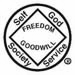 FRASCNA Subcommittee / Group Service ReportDate:Email Address for ASC Minutes:Name of Group/Subcommittee:Time and Day of Meeting(s):Meeting Location:Format:GSR:Secretary:Treasurer:Literature Order:Area Donation:Report: (ie. attendance, events/anniversaries, format changes etc.)Meeting Schedule Changes/Updates: